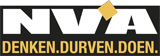 Brugge,  24/4/2018Gemeenteraad Brugge  dd. 24/4/2018 – interpellatie nr. 4Zwaar verkeer in de polderdorpen Lissewege/Zwankendamme en in de dorpskernen van Dudzele/Koolkerke … actie nodig - het is vijf na twaalf !  We wensen op te merken dat dit item vorige maand reeds door onze N-VA fractie aan bod kwam op de gemeenteraad, n.a.v. het probleem van het zwaar verkeer en de onveilige verkeerssituatie in de polderdorpen Lissewege en Zwankendamme. Toen hebben we vanuit onze fractie gemeld dat de problematiek van dit zwaar vervoer  de polderdorpen Lissewege en Zwankendamme overstijgt. Dit geldt ook voor Dudzele, waar verkeer van > 3,5 ton  sedert eind vorig jaar niet meer door mag.  En ook voor Koolkerke sedert 2018, waar de limiet op 5 ton ligt.   Maar, ook hier zijn veel meer gerichte controles nodig en worden de recent ingestelde tonnagebeperkingen dagelijks overtreden !  Er moet dringend een globaal streng beleid (met meer controles en sancties) komen, zodat er belet wordt  - zeker nu de A11 een feit is --  dat er nog zware vrachtwagens door onze dorpskernen rijden.   Uitzondering hierop kan alleen plaatselijk verkeer zijn (bevoorrading van handelszaken) en bij voorkeur dan nog binnen duidelijk afgebakende uren.  (b.v. 7u tot 11u) Onze N-VA fractie hoopt, mijnheer de burgemeester, dat u nu wel actie zult ondernemen.  U beloofde alvast vorige maand actie, wat Lissewege/Zwankendamme betreft, en hopen dat u dit nu ook zult doen voor de inwoners van Dudzele en Koolkerke.     Vriendelijke groeten                                                                                                                                                                                                                                                                                                                                                                                                                                                                                                                                                                                                                                                                                                                                                                                                                                                                                                                                                                                                                                                                                                                                                                                                                                                                                                                                              Geert Van Tieghem   N-VA-fractieleider 0474/96.97.34  geert.vantieghem@n-va.be